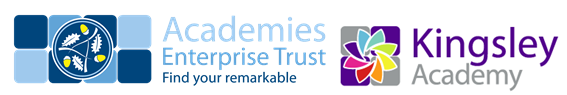 Job DescriptionJob Title:		History TeacherLocation:			Kingsley AcademyHours of work:		Full TimeReports to:			Subject Team LeaderOverall Responsibilities:To teach and educate students according to the educational needs, abilities and attainment potential of individual students entrusted to his/her care by the Head of School or Head of Department. Main Duties:carry out their role as a tutorteach according to agreed syllabi and programmes of study, using the support and guidance from the appropriate Subject Team Leaderset homework according to the agreed homework timetableplan schemes of work and individual lessons and to keep relevant recordsmark students’ work according to the subject team and whole school assessment policy and to record marks and comments in relevant recordsrecord pupil attendance at lessonsimplement whole school policies – these will include policies on Equalities, SEN and EAL to ensure Health and Safety Policy is adhered to in all aspects of their workimplement whole school policies for school improvement as outlined in the School Action Plan and School Improvement Plan etcundertake continuing personal professional developmentparticipate in arrangements for Performance Managementbe a visible presence in the team area on a day to day basis at all times generating an atmosphere in which there are high expectations about behaviour and attitude through an appropriate personal professional demeanourimplement whole school policies, daily and weekly routinesprepare displays and documentation for school eventssupport the administrative structures of the school and all data systems – meeting deadlines for data collectionmaintain the classroom ensuring that it is an attractive and stimulating learning environmentsupport the ethos of the school which is based on the positive concepts of encouragement, success and achievement – this work involves all interactions with students, parents, staff and the local communitycontribute to the extra curricular life of the school and to be in attendance at school functionscontribute to additional duties as are deemed necessary.Other clauses:The above responsibilities are subject to the general duties and responsibilities contained in the Teachers Pay and Conditions document (TPCD). This job description allocates duties and responsibilities but does not direct the particular amount of time to be spent on carrying them out and no part of it may be so construed. The job description is not necessarily a comprehensive definition of the post.  It will be reviewed at least once a year and it may be subject to modification or amendment at any time after consultation with the holder of the post.This job description may be varied to meet the changing demands of the academy at the reasonable discretion of the Principal/Group/Chief ExecutiveThis job description does not form part of the contract of employment.  It describes the way the post holder is expected and required to perform and complete the particular duties as set out in the foregoing.Postholder may deal with sensitive material and should maintain confidentiality in all academy related matters.Safeguarding 	We are committed to safeguarding and protecting the welfare of children and expect all staff and volunteers to share this commitment.  A Disclosure and Barring Service Certificate will be required for all posts. This post will be subject to enhanced checks as part of our Prevent Duty.Person SpecificationJob Title: History TeacherGeneral headingDetailEssential requirements:Desirable requirements:Qualifications & ExperienceSpecific qualificationsRight to work in the UK N/AQualifications & ExperienceQualifications required for the roleDegree in HistoryQTSQualifications & ExperienceSpecific Knowledge/Experienceexperience of working within secondary sector KS3 -5sound classroom management skillsability to work as part of a teamability to work with a range of colleaguesexcellent knowledge of subject areaevidence of good outcomescreative and engaging teaching stylecommitment to raising standards of achievement and to achieving school targetswillingness to provide extra-curricular activitiesexperience of working in  multi-ethnic schoolBehavioursLine management responsibilitiesn/aBehavioursSkills/AbilitiesSound evidence of:willingness to attend events organised for students and parents   willingness to contribute to additional duties i.e. lunch dutycommitment and ability to meet deadlinescommitment to CPDflexibilityorganisationenergydeterminationBehavioursScope of the roleTeach core subject from KS3-5 BehavioursBudget size and responsibilitiesadvice impact on budgetn/aBehavioursDBS This post is subject to receipt of  a Disclosure and Barring Service CertificateN/ABehavioursSpecial requirementsEvidence of a commitment to promoting the welfare and safeguarding of children and young peopleAbility to travel as requiredN/A